 The forms of ‘to be’ / questions and short answers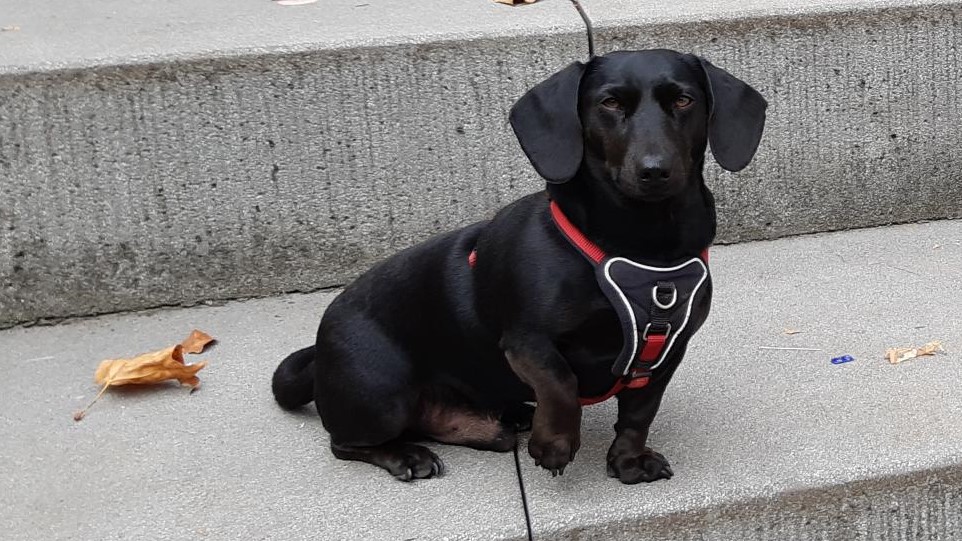 Is Winston a school dog? Yes, he is.Is Winston 8 years old? No, he isn’t.Are you a student at Winston’s school? Yes, I amAre you a teacher at Winston’s school? No, I’m not.Where is Winston from? He is from Germany.Where are your friends from? They are from Germany, too.NOW YOU 1.	Circle (= einkreisen) the correct short answerIs Winston a cat? 	Yes, he is	Yes, he’s 	No, he is not		No, he isn’t.Are Winston and his friends from England?	Yes, they’re 	   Yes, they are		No, they are not	No, they aren’t.Are you a teacher at Winston’s school?Yes, I am	Yes, I’m		No, I am not		No, I’m not.2.	What about you? Make more questions and give short answers			you 12 years old?		Yes, it is / No, it isn’t		Is …		your school big?		Yes, they are / No, they aren’t	Are…		your mum  from London?	Yes I am / No, I’m not				your friends from London?	Yes she is / No, she isn’t Hier kannst du schon einige Fragen mit den Formen des Verbs ‘to be‘ und den passenden Kurzantworten entdecken – sie sind fett gedruckt. Es gibt Fragen mit oder ohne Fragewort.Fragen mit Fragewort (who / what / when / where / why / how?) sind Ergänzungsfragen.Fragen ohne Fragewort sind Entscheidungsfrage – man kann sie nur mit YES  or NO  beantworten. Auf diese Fragen folgt meist eine Kurzantwort. Hier kannst du schon einige Fragen mit den Formen des Verbs ‘to be‘ und den passenden Kurzantworten entdecken – sie sind fett gedruckt. Es gibt Fragen mit oder ohne Fragewort.Fragen mit Fragewort (who / what / when / where / why / how?) sind Ergänzungsfragen.Fragen ohne Fragewort sind Entscheidungsfrage – man kann sie nur mit YES  or NO  beantworten. Auf diese Fragen folgt meist eine Kurzantwort.Wenn du eine Frage mit YES beantwortest, benutzt du die Langform.Wenn du eine Frage mit NO beantwortest, benutzt du die Kurzform. Yes, I am. No, I’m not. Yes, you are. No, you aren‘t Yes, he / she / it is. No, he / she / it isn’t. Yes, we / you / they are. No, we / you / they aren‘t